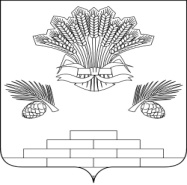 АДМИНИСТРАЦИЯ ЯШКИНСКОГО МУНИЦИПАЛЬНОГО РАЙОНАПОСТАНОВЛЕНИЕот «23» апреля 2018г. № 203-ппгт ЯшкиноОб утверждении схемы расположения земельного участкана кадастровом плане территории	Рассмотрев ходатайство ГП КО «Центр технической инвентаризации Кемеровской области» от 21.03.2018г. № 20/18, руководствуясь Земельным Кодексом Российской Федерации, Федеральным Законом Российской Федерации от 06.10.2003 № 131-ФЗ «Об общих принципах организации местного самоуправления в Российской Федерации», Федеральным законом от 24.07.2007 № 221-ФЗ «О государственном кадастре недвижимости», п. 2 ст. 3.3 Федерального закона от 25.10.2011 № 137-ФЗ «О введении в действие Земельного кодекса Российской Федерации», Уставом Яшкинского муниципального района, администрация Яшкинского муниципального района постановляет:	1. Утвердить прилагаемую схему расположения земельного участка  на кадастровом плане территории, площадью 2884 кв.м., расположенного по адресу: Кемеровская область, Яшкинский район, д. Нижняя Тайменка, с  разрешенным использованием – «Ритуальная деятельность», категория земель – «Земли  населённых пунктов», территориальная зона – «С 1 – Зона ритуального назначения».	2. Контроль за исполнением настоящего постановления оставляю за собой.	3. Настоящее постановление вступает в силу с момента подписания.	И.о.главы Яшкинского	муниципального района                                                           А.Е. Дружинкин